Exploring Financial Identity through Social Sciences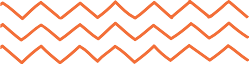 New Zealand – financial identityThis resource is to understand how government supports to manage money in Aotearoa New Zealand.About this resourceThis resource supports learners to understand what impacts on financial wellbeing. View the Level 4 and 5 achievement objectives related to this learning experience here. 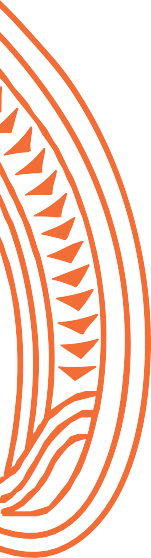 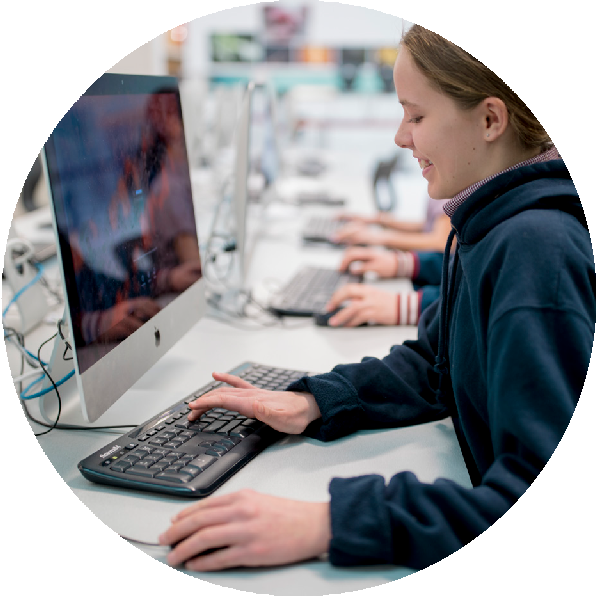 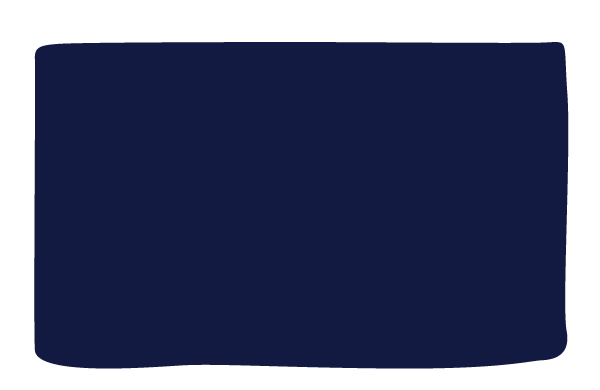 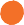 SOLO taxonomyThe learning experiences in this resource are aligned to SOLO Taxonomy to ensure cohesiveness, constructive alignment and cognitive stretch for all learners. This gives                    you choices throughout the learning process.Sorted themes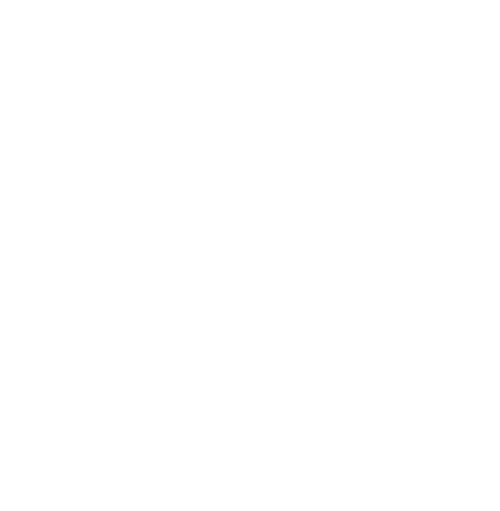 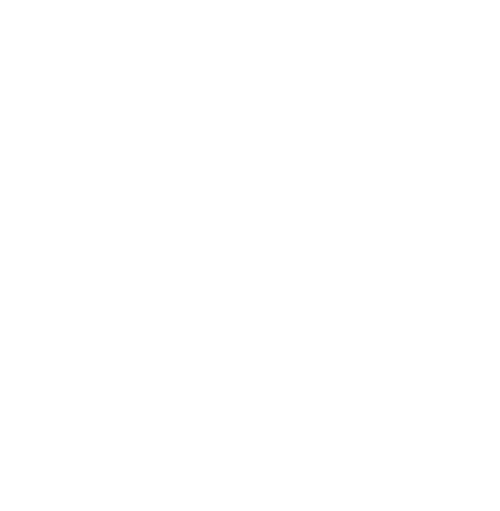 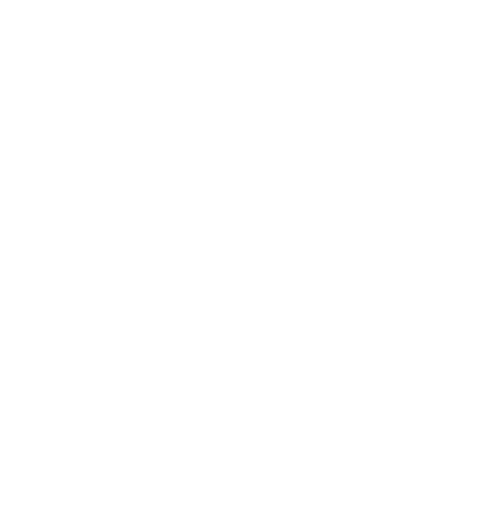 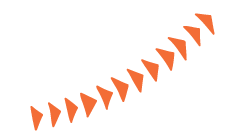    Learning experiences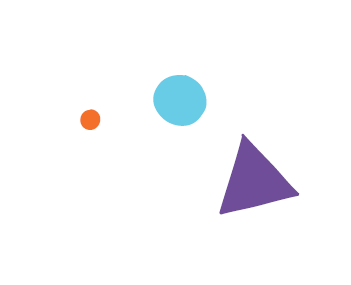             Need it/Know it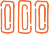           Think It/Link it 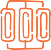           Extend it/Defend it 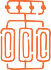 Make connections to what you aready know. This is the starting point for new learning.Link your ideas and make connections to build new knowledge and understandings. Learn about the perspective and insights of others.Extend your learning by applying it to new contexts. Find evidence, validate sources, summarise your thinking and present your findings to clarify.    Need it/Know it      Think it/Link it      Extend it/Defend it What is the New Zealand budget?List some ways New Zealand gets income. Describe what taxes are and list what they are used for.List some of the ways that the government spends taxes. The 2018 budget/tahua was called a wellbeing budget. Describe what a wellbeing budget/tahua means.List ways that a country can save money/moni. Explain why a country needs a budget/tahua.Explain how a country can get into debt/nama and how this is managed in Aotearoa New Zealand.Discuss causes and effects of a country overspending. Find a current example.Explain the importance of trade agreements with other countries and the impact these have on the financial well-being of New Zealand.Explore the causes and effects of the New Zealand dollar rising and falling in value.Explain the importance of KiwiSaver for Aotearoa New Zealand as a nation.Summarise the government’s spending priorities. If you were Prime Minister, what would your priorities be for the youth of New Zealand? Justify your choices and support them with evidence.Evaluate how financial decisions made by parliament impact on the choices we have as citizens.Evaluate how financial decisions made by parliament impact on the choices made by groups, organisations or businesses.Create a slide presentation for someone immigrating to New Zealand, giving them an overview of key financial aspects of our country.Evaluate whether KiwiSaver should be compulsory for all New Zealanders.